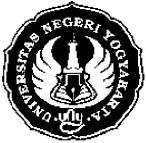 FORMAT OBSERVASIPEMBELAJARAN DI KELAS DANOBSERVASI PESERTA DIDIKUniversitas Negeri YogyakartaNAMA MAHASISWA: Agung Apriansyah    PUKUL	           : 08.20-09.40					   NO. MAHASISWA	 : 10201244078           TEMPAT PRAKTIK: SMP Kristen 1 Magelang		  TGL. OBSERVASI	: 8 Februari 2013	FAK/JUR/PRODI     : FBS/ PBSI						Magelang, 8 Februari 2013Mengetahui					Guru Mapel B.Indonesia			 Mahasiswa PPL.............................				 ..................................Anita Sisislia Rahayu, S.Pd.			Agung ApriansyahNIP		    				NIM 10201244078No.Aspek yang diamatiDeskripsi Hasil PengamatanA.Perangkat PembelajaranKurikulum Tingkat Satuan Pembelajaran (KTSP)Sudah menggunakan Kurikulum Tingkat Satuan Pendidikan (KTSP).SilabusTerdapat silabus. Komponen yang terdapat dalam silabus yaitu nama sekolah, mata pelajaran, kelas/ semester, Standar Kompetensi, Kompetensi Dasar, Materi pokok/ pembelajaran, kegiatan pembelajaran, indikator, penilaian, alokasi waktu, sumber belajar.Rencana Pelaksanaan Pembelajaran (RPP)Terdapat RPP. Kegiatan inti pembelajaran sudah menggunakan eksplorasi, elaborasi, dan konfirmasi.B.Proses PembelajaranB.Membuka pelajaranPelajaran dibuka dengan mengucapkan salam kepada siswa, yang dilanjutkan dengan berdoa. Kemudian guru menanyakan keadaan siswa dan melakukan  absensi kepada siswa. B.Penyajian materiMateri disajikan secara runtut dan sistematis (Pendahuluan, Inti dan Penutup). Materi disajikan dengan diawali bertanya mengenai materi sebelumnya serta bertanya apakah dalam materi yang sebelumnya ada kesulitan atau tidak. B.Metode PembelajaranMenggunakan metode pembelajaran yang tepat dan sesuai dengan materi. B.Penggunaan bahasaBahasa yang digunakan pada saat proses pembelajaran adalah bahasa Indonesia. Penggunaannya pun mudah dimengerti oleh siswa dan komunikatif. B.Penggunaan waktuPenggunaan waktu cukup efektifB.GerakPada saat menjelaskan materi, guru leluasa dalam bergerak sehingga menjangkau seluruh kelas. Selain itu kedua tangan (gesture) juga berolah pada saat penjelasan-penjelasan tertentu. B.Cara motivasi siswaGuru mendorong siswa untuk menjawab pertanyaan mengenai materi yang sedang diajarkan. Guru juga sering menjadikan siswa sebagai contoh, sehingga siswa lainnya tertarik dengan apa yang sedang disampaikan oleh guru. Guru juga sesekali mengaitkan materi npelajaran dengan kehidupan sehari-hari dan memberikan pertanyaan-pertanyaan yang menarik. B.Teknik bertanyaTeknik bertanya yang dipakai oleh guru adalah guru menyampaikan pertanyaan kepada siswa kemudian siswa menjawab di tempat. B.Teknik penguasaan kelasKelas dapat dikuasai dengan baik. namun siswa yang berada di belakang kurang memperhatikan guru dan bermain hp.B.Penggunaan mediaMenggunakan media sesuai dengan kebutuhan. Media yang digunakan adalah papan tulis dan alat tulis. B.Bentuk dan cara evaluasiSetelah materi selesai diberikan, siswa diberi pertanyaan mengenai kesimpulan yang dapat diambil dari materi tersebut. B.Menutup pelajaranPelajaran ditutup dengan memberi kesimpulan atas apa yang telah disampaikan.  Kemudian dilanjutkan dengan penugasan kepada siswa dan berdoa.C. Perilaku SiswaC. Perilaku siswa di dalam kelasuasana di kelas pada saat penyajian materi cukup kondusif,. Siswa juga memberikan respon yang positif terhadap pertanyaan-pertanyaan yang diberikan oleh guru pada tengah pelajaran. Hanya beberapa siswa saja yang kurang memperhatikan guru.Beberapa siswa ada yang tidak memperhatikan materi pada saat guru sedang menjelaskan di depan kelas dan ada sebagian siswa yang sangat fokus dan memperhatikan guru menjelaskan materi.C. Perilaku siswa di luar kelasPada saat istirahat ada siswa yang ke kantin sekolah, namun juga ada siswa yang berada di dalam kelas. Pada saat jam pelajaran akan dimulai para siswa sudah memasuki ruang kelas.